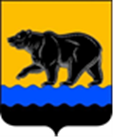 СЧЁТНАЯ ПАЛАТА ГОРОДА НЕФТЕЮГАНСКА16 мкрн., д. 23, помещение № 97, г. Нефтеюганск, Ханты-Мансийский автономный округ - Югра(Тюменская область), 628310, телефон: 20-30-54, факс: 20-30-63 е-mail: sp-ugansk@mail.ru________________________________________________________________________________________ЗАКЛЮЧЕНИЕ на проект постановления администрации города Нефтеюганска 
«Об утверждении порядка определения объёма и предоставления субсидий на оказание социально-значимых услуг социально-ориентированным некоммерческим организациям, не являющимся государственными (муниципальными) учреждениями, осуществляющим свою деятельность в городе Нефтеюганске 
в сфере культуры»   Счётная палата в соответствии с пунктом 7 части 2 статьи 9 Федерального закона от 07.02.2011 № 6-ФЗ «Об общих принципах организации и деятельности контрольно-счётных органов субъектов Российской Федерации, федеральных территорий и муниципальных образований» проводит экспертизу проектов муниципальных правовых актов  в части, касающейся расходных обязательств муниципального образования.В целях проведения экспертизы представлен проект постановления администрации города Нефтеюганска «Об утверждении порядка определения объёма и предоставления субсидий на оказание социально-значимых услуг социально-ориентированным некоммерческим организациям, не являющимся государственными (муниципальными) учреждениями, осуществляющим свою деятельность в городе Нефтеюганске в сфере культуры». В соответствии с абзацами 2, 7 пункта 2, пунктом 2.2 статьи 78.1 Бюджетного кодекса Российской Федерации в решении представительного органа муниципального образования о местном бюджете могут предусматриваться субсидии иным некоммерческим организациям, не являющимся государственными (муниципальными) учреждениями, в порядке, установленном муниципальными правовыми актами местной администрации или актами уполномоченных ею органов местного самоуправления. Муниципальные правовые акты, должны соответствовать общим требованиям, установленным Правительством Российской Федерации. Общие требования к нормативно-правовым актам, муниципальным правовым актам, регулирующим предоставление субсидий, в том числе грантов в форме субсидий, юридическим лицам, индивидуальным предпринимателям, а также физическим лицам - производителям товаров, работ, услуг и проведение отборов получателей указанных субсидий, в том числе грантов в форме субсидий, утверждены  Постановлением Правительства Российской Федерации от 25.10.2023 № 1782 (далее – Общие требования).Таким образом, несоответствие правового акта о предоставлении субсидии Общим требованиям приведёт к нарушению пункта 2.2 статьи 78.1 Бюджетного кодекса Российской Федерации.По результатам экспертизы следует отметить следующее. 1. В соответствии с подпунктом «д» пункта 2 Общих требований в целях определения общих положений о предоставлении субсидий в правовом акте указывается, в том числе, информация о способе предоставления субсидии. Данная норма является императивной. Порядок определения объёма и предоставления субсидий на оказание социально-значимых услуг социально ориентированным некоммерческим организациям, не являющимся государственными (муниципальными) учреждениями, осуществляющим свою деятельность в городе Нефтеюганске в сфере культуры (далее по тексту - Проект порядка, порядок) не содержит вышеназванное положение, в связи с чем рекомендуем его предусмотреть.  2. Подпунктом «в» пункта 3 Общих требований предусмотрено наличие 
в правовом акте перечня документов и сроков их предоставления получателем субсидии для подтверждения соответствия требованиям, предъявляемым 
к участникам отбора. Проектом порядка, указанные положения не предусмотрены. Рекомендуем устранить данное замечание. 3. Проектом порядка предусмотрено, что для подтверждения соответствия участника отбора требованиям установленным порядком, главный распорядитель бюджетных средств запрашивает в порядке межведомственного взаимодействия в соответствии с требованиями законодательства, а также с помощью электронных сервисов, в том числе, сведения об отсутствии в реестре дисквалифицированных лиц сведений о дисквалифицированном руководителе, членах коллегиального исполнительного органа, лице, исполняющем функции единоличного исполнительного органа, или главном бухгалтере (при наличии) участника отбора (подпункт 2.2.8 пункта 2.2). При этом данные требования к участникам отбора пунктом 2.1 Проекта порядка не установлены. Рекомендуем устранить данное замечание. 4. Подпунктом 3.2.1 пункта 3.1 Проекта порядка установлен перечень документов, подтверждающих произведённые расходы, в соответствии с перечнем затрат, предусмотренных пунктом 2.10 порядка. При этом пунктом 2.10 Проекта порядка установлен запрет на приобретение получателем субсидии за счёт средств субсидии иностранной валюты. Рекомендуем устранить замечание. 5. Пунктом 2.5 Положения о конкурсной комиссии по отбору социально-значимых услуг, оказываемых социально ориентированными некоммерческими организациями, не являющимся государственными (муниципальными) учреждениями, осуществляющим свою деятельность в городе Нефтеюганске в сфере культуры предусмотрено, что комиссия определяет победителя (победителей) отбора по итоговому среднему баллу, полученному каждым проектом СОНКО 
в соответствии с подпунктом 4.4.8 пункта 4.4 порядка. При этом подпунктом 4.4.8 пункта 4.4 порядка предусмотрено положение о признании отбора несостоявшимся. Рекомендуем устранить данное несоответствие. Необходимо отметить, что Общими требованиями установлено, какие положения должны быть предусмотрены в целях установления условий и порядка предоставления субсидий в правовом акте, требования к правовым актам в части представления отчётности, осуществления контроля (мониторинга) за соблюдением условий и порядка предоставления субсидий и ответственности за их нарушение. Рекомендуем структуру порядка привести в соответствие с Общими требованиями. Информацию о результатах рассмотрения настоящего заключения необходимо направить в адрес Счётной палаты города Нефтеюганска в срок до 12.04.2024 года. Исполняющий обязанности председателя 									 Э.Н. Хуснуллина Исполнитель:инспектор инспекторского отдела № 3Татаринова Ольга Анатольевна 8 (3463) 20-30-54 Исх. от 03.04.2024 № СП-190-4 